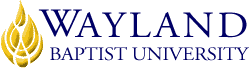 Virtual CampusSchool of Business2. UNIVERSITY MISSION STATEMENTWayland Baptist University exists to educate students in an academically challenging, learning-focused and distinctively Christian environment for professional success, and service to God and humankind.3. COURSE NUMBER & NAME: MGMT 5309-VC01, Strategies of Human Resource Management 4. TERM: Fall, 20185. INSTRUCTOR: Dr. Dave Rambow6. CONTACT INFORMATION:Office phone: (907) 375-4509WBU Email: rambowd@wbu.eduCell phone: optional7. OFFICE HOURS, BUILDING & LOCATION:  M/T/W 2:00-6:00 pm:8. COURSE MEETING TIME & LOCATION:Meeting day & time: Course meets through virtual campus, BlackBoard9. CATALOG DESCRIPTION: Comprehensive strategic human resource management; philosophy of human resource management; behavioral science perspectives; ethical and legal environmental influences of employee and labor relations, diversity issues, and globalization challenges; performance management including metrics; information system tools, rewards, training, career management, and organizational change; analysis and design of jobs.10. PREREQUISITE:BUAD 5300 (For the M.P.A. MGMT 3304 only)11. REQUIRED TEXTBOOK AND RESOURCE MATERIAL: Armstrong, Michael. (2016). Armstrong's handbook of strategic human resource management (6th ed.). Philadelphia, PA: Kogan Page, Ltd.  ISBN: 9780-74947-6823.b. Internet accessc. Active WBU Student email account - ALL assignment feedback will be sent using the WBU email address.d. Publication Manual of the American Psychological Association (APA) (6th ed.)  Washington, DC: American Psychological Association.  12. OPTIONAL MATERIALSIt is strongly encouraged that students who did NOT complete a Human Resource Management course acquire the text below.  Textbook editions 10 to 14 will meet students’ needs for understanding the seven functions of an HR Department.Mathis, R., Jackson, J. & Valentine, S. (2014) Human resource management (14th ed.) Mason, OH: Cengage Learning.13. COURSE OUTCOMES AND COMPETENCIES:Define the role of Human Resources in today’s high-powered work place.Develop an approach to organizational change through Human resource policy.Analyze successes and failures in Human Resource Management.Describe and classify the global marketplace for Human Resource Management.Interpret technological aspects of Human Resource Management.Determine changes in demographic and workplace needs.Explain the importance of human capital (training) and examine models of training.Develop a resource base for managing Human Resource issues.Determine impacts of government policy on the Human Resource element of the firm.Evaluate ethical, equitable and efficient aspects of Human resource practices.Assess the Human resource environment using market indicators in Human resource Management.Develop strategies of cost containment through Human Resource Management.Interpret legal requirements levied on Human Resource Management.Develop Human Resource policy for a firm.Prepare for the Professional Human Resource Certification Examination.14. ATTENDANCE REQUIREMENTS:As stated in the Wayland Catalog, students enrolled at one of the University’s external campuses should make every effort to attend all class meetings. All absences must be explained to the instructor, who will then determine whether the omitted work may be made up. When a student reaches that number of absences considered by the instructor to be excessive, the instructor will so advise the student and file an unsatisfactory progress report with the campus executive director. Any student who misses 25 percent or more of the regularly scheduled class meetings may receive a grade of F in the course. Additional attendance policies for each course, as defined by the instructor in the course syllabus, are considered a part of the University’s attendance policy.15. STATEMENT ON PLAGIARISM & ACADEMIC DISHONESTY:Wayland Baptist University observes a zero tolerance policy regarding academic dishonesty. Per university policy as described in the academic catalog, all cases of academic dishonesty will be reported and second offenses will result in suspension from the university.16. DISABILITY STATEMENT:In compliance with the Americans with Disabilities Act of 1990 (ADA), it is the policy of Wayland Baptist University that no otherwise qualified person with a disability be excluded from participation in, be denied the benefits of, or be subject to discrimination under any educational program or activity in the university. The Coordinator of Counseling Services serves as the coordinator of students with a disability and should be contacted concerning accommodation requests at (806) 291-3765. Documentation of a disability must accompany any request for accommodations.17. COURSE REQUIREMENTS and GRADING CRITERIA:It is expected that the graduate student will spend approximately two hours of study time for each class hour.  All college-level work well be typed. Course work submitted late will have the grade reduced by 1.5% for each day the assignment is late.  For the sake of time management, see paragraph 18, Tentative Schedule.  I list below a breakout of course requirements with grading criteria.Weekly Discussion Topic (WDT):  Beginning with Session 1 through Session 10, a weekly discussion topic (WDT) prompt will be posted within the “Weekly Discussion Topic” tab.  Weekly, students will provide a scholarly respond to these prompts.  Additionally, students will peer-to-peer feedback respond to a minimum of one other class member’s WDT response post response. The quality of students’ responses within these weekly discussion topic responses will be assessed for a maximum score of 4.0 points.  The quality of students’ peer-to-peer feedback will be assessed for a maximum score of 1.0 points.  The total possible points for a WDT post is 5.0 points. The Ten WDT posts represent 50% of the total grade.  Three HR Case Study Analyses Assignments:  The graduate student will conduct three HR Case Study analyses and write a HR Case Study analysis paper.  The due dates for each HR case study analysis are found in paragraph 18, Tentative Schedule. Each HR Case Study paper is worth 12% each for a total of 36% of the total course grade.HR Case Study Final Exam: A HR Case Study will be used for the final exam. Final Exam represents 14% of the total course grade. All Course Assignments: All course assignments are due by mid-night on the dates indicated for various assignments within the course syllabus. All course work must be “original” meaning that students were the authors of all assignments.  Original work further means when ideas, concepts, theories, and/or principles are from another author, that credit is given in an APA citation.Technology Requirements:  Graduate students are expected to have basic computer skills and proficiency with commonly used software tools and maintain current software updates.  Additionally, graduate students are responsible to maintain their respective ISP service.  Finally, to view and listen to video PowerPoint lectures and to enter schedule Collaborate Ultra session, graduate students will use Google Chrome browser.  If a student’s PC does not have the Google Chrome browser, then the browser software can be downloaded for free at the Google Chrome web site. Means for Assessing Outcome Competencies:Procedures Used to Compute Final Course Grade:Grading Criteria: Letter grades from "A" to "F" will be issued to student based on individual work. The grading criteria are listed below:Letter Grade Criteria Defined:17.1 Include Grade Appeal Statement: “Students shall have protection through orderly procedures against prejudices or capricious academic evaluation. A student who believes that he or she has not been held to realistic academic standards, just evaluation procedures, or appropriate grading, may appeal the final grade given in the course by using the student grade appeal process described in the Academic Catalog. Appeals  may  not  be  made  for  advanced  placement  examinations  or  course bypass examinations. Appeals are limited to the final course grade, which may be upheld, raised, or lowered at any stage of the appeal process. Any recommendation to lower a course grade must be submitted through the Vice President of Academic Affairs/Faculty Assembly Grade Appeals Committee for review and approval. The Faculty Assembly Grade Appeals Committee may instruct that the course grade be upheld, raised, or lowered to a more proper evaluation.”18. TENTATIVE SCHEDULE:19. ADDITIONAL INFORMATIONAdditional information as desired by the faculty member.Students’ WBU Email Accounts:  By week 1 of the term, graduate students will establish a WBU email account, and send an email to the instructor using the student’s WBU email account.  This is a mandatory requirement, as I will communicate with the students enrolled within this course through BlackBoard email.  If a graduate student experiences difficulty establishing a WBU email account, then the graduate student needs to contact the instructor via the telephone number provided.   Course/Assignment Information:Students will need to use the Internet to access assignments on BlackBoard. Additionally, students will need computer speakers or headsets in order to listen to voice embedded PowerPoint lectures posted within BlackBoard.Time all assignments are due is NLT 11:59 p.m. (Central Time Zone-Plainview time). Late assignments are subject to one letter grade reduction.All written assignments will be in the APA Publication Manual (6th edition) writing style, 12-point Times New Roman and double-spaced.  Additionally, all written assignments will be assessed on the basis of content, as well as, quality of grammar and punctuation, and proper application of APA writing style.Questions concerning grades (scores) received on assignments will be resolved within one week after the assignment has been assessed.All work will be the original work of the individual student. Academic honesty is expected of all students.  Plagiarism, cheating, and other acts that lack academic honesty will result in a zero (0) for an assignment, and additional actions as outlined within online WBU Academic Catalog 2018-2019. The student’s first point-of-contact for this course is the professor.  If the professor cannot provide a satisfactory response, then the graduate students will next contact the student’s respective campus dean.If the student sends the professor an email and does not receive an “acknowledge” reply from the professor with 24 hours, the student will retransmit the original email. If the student still does not receive a reply within the next 24-hour period, then call the professor.Expectations and Responsibilities:Instructor:  As the instructor, I am responsible to communicate and instruct the course standards through identifying specific chapter learning objectives (CLOs); present clear, meaningful lectures focused on chapter learning objectives; and give useful feedback. Student: As member of this course, my expectations are that you:  will read this syllabus completely and understand your responsibilities.will enter each on-line class session having read the assigned chapter(s) and having listened to the corresponding chapter lectures posted within BlackBoard.will complete and turn assignment at the due date. will present questions when text and /or lectured material are unclear.will commit yourself to the learning process.will communicate with the professor.Evaluated AreaPercentage1.  Ten (10) BlackBoard Weekly Discussion Topics 50%2.  Three HR Case Studies 36%3.  HR Case Study Final Exam14%GradePointsPercentageA100.0  points to 89.5 points 100% to 90%B89.4 points to 79.5 points89% to 80%C79.4 points to 69.5 points79% to 70%D69.4 points to 59.5points69% to 60%F59.4 and below59% and belowGradeDefinitionAAt this level, the adult learner demonstrates insightful mastery of the course subject material and has achieved exceptional quality in precise understanding and use of interdisciplinary courses and course key terms and theories in both written and oral communications format.BAt this grade level, the adult learner exhibits professional competency and proper use of interdisciplinary courses and course subject material and demonstrates the skills to effectively use the key terms and theories of the course in both written and oral communications format. CAt this grade level, the adult learner achieves a general understanding of the course subject material and demonstrates an adequate competency in the correct use of key terms and theories in both written and oral communications format.DAt this grade level, the adult learner achieves a vague and minimally adequate understanding of the course subject material and demonstrates a marginal competency in the correct use of key terms and theories in both written and oral communications format.FAt this grade level, the adult learner is unable to present a general understanding of the course subject material and demonstrates an inadequate competency in the correct use of key terms and theories in both written and oral communications format.Homework &Date & Session #Activities and AssignmentsHOME WORK for Session 1 Prior to first class session    Print and read course syllabus  Print and read HR Case Study #1, found in Session Tab 1  Read Chapters 1 & 2 - Armstrong    Establish a WBU email account and send email to instructor at rambowd@wbu.edu from WBU email account. (Instructions for establishing a WBU email account is located within the course BlackBoard site. Session #1August 20 to     August 26   Using only Google Chrome, listen to four voice embedded lectures found within BlackBoard, Session 1 folder: 1) Course Introduction ppt., 2) Part A: Seven Functions of HRM ppt., 3) Chapter 1 ppt., and 4) Chapter 2 ppt. Session 1 Assignment:  Weekly Discussion Topic #1:  Complete Weekly Discussion Topic #1 prompt by Friday, August 24.HOME WORK for Session 2: Session 2:  Read Chapters 3 & 4 - Armstrong Session 2 Weekly Discussion Topic:  Complete Session 2 Weekly Discussion Topic prompt.Homework: Work HR Case Study #1 paper- due September 6.  Use HR Case Study #1 paper template found in Session 1 Tab.Session #2August 27 to September 2  Listen to the first Collaborative Ultra session.   Students NOT familiar with BlackBoard Collaborative Ultra, I produced a brief voice embedded PPT video lecture which is available within the Collaborate Tab. Use only Google Chrome to access this recorded Collaborate session found in the Collaborate Tab, BlackBoard.   Using only Google Chrome, listen to five voice embedded lectures found within BlackBoard, Session 2 folder: 1) Part B: Seven Function of HRM, 2) Chapter 3 ppt., 3) Chapter 4 ppt., 4) How to Approach HR Case Study #1 ppt., and 5) Collaborative Ultra ppt. Session 2 Assignments:  Weekly Discussion Topic #2:  Complete Weekly Discussion Topic #2 prompt by Friday, August 31, and provided feedback to one peer by Sunday, September 2.  HOME WORK for Session 3: Session 3:  Read Chapters 5, 6, & 7 - Armstrong Session 3 Weekly Discussion Topic:  Complete Session 3 Weekly Discussion Topic prompt.Homework: Complete HR Case Study #1 paper – due September 6. Use HR Case Study paper template located within Session 1 Tab. Print and read HR Case Study #2 found in Session 3 TabSession #3September 3 to September 9   Using only Google Chrome, listen to four voice embedded lectures found within BlackBoard, Session 3 folder: 1) Part C: Seven Functions of HRM ppt. 2) Chapter 5 ppt. 3) Chapter 6 ppt., and 4) Chapter 7 ppt. Session 3 Assignments: Weekly Discussion Topic #3:  Complete Weekly Discussion Topic #3 prompt by Friday, September 7, and provided feedback to one peer by Sunday, September 9.  Homework:  HR Case Study #1 is due Thursday, September 6, by midnight (Central Time Zone). Submit HR Case Study #1 through the “Assignment” link within Session 3 Tab.  HOME WORK for Session 4: Session 4:  Read Chapters 8 & 9 – ArmstrongSession 4 Weekly Discussion Topic:  Complete Session 4 Weekly Discussion Topic prompt. Homework Work HR Case Study #2 paper – due September 27. Use HR Case Study #2 paper template located within Session 3 Tab.Session #4September 10 to September 16  Listen to the second Collaborative Ultra session. Use only Google Chrome to access this Collaborate session.   Using only Google Chrome, listen to two voice embedded lectures found within BlackBoard, Session 4 folder: 1) Chapter 8 ppt. and 2) Chapter 9 ppt. Session 4 Assignments:   Weekly Discussion Topic #4:  Complete Weekly Discussion Topic #4 prompt by Friday, September 14, and provided feedback to one peer by Sunday, Sunday, September 16.    HOME WORK for Session 5: Session 5: Read Chapters 10 & 11 - Armstrong Session 5 Weekly Discussion Topic:  Complete Session 5 Weekly Discussion Topic prompt.Homework: Work HR Case Study #2 paper. Use HR Case Study #2 paper template located within Session 3 Tab.Session #5September 17 to September 23   Using only Google Chrome, listen to two voice embedded lectures found within BlackBoard, Session 5 folder: 1) Chapter 10 ppt. and 2) Chapter 11 ppt. Session 5 Assignments:  Weekly Discussion Topic #5: Complete Weekly Discussion Topic #5 prompt by Friday, September 21, and provided feedback to one peer by Sunday, September 23.  HOME WORK for Session 6: Session 6:  Read Chapters 12 & 13 - Armstrong Session 6 Weekly Discussion Topic:  Complete session 6 Weekly Discussion Topic prompt.Homework: Complete HR Case Study #2 paper – due Thursday, September 27. Print, read, and work HR Case Study #3 found in Session 6 TabSession #6September 24 to September 30   Using only Google Chrome, listen to two voice embedded lectures found within BlackBoard, Session 6 folder: 1) Chapter 12 ppt., and 2) Chapter 13 ppt. Session 6 Assignments: Weekly Discussion Topic #6:  Complete Weekly Discussion Topic #6 prompt by Friday, September 28, and provided feedback to one peer by Sunday, September 30. Homework:  HR Case Study #2 is due Thursday, September 27 by midnight (Central Time Zone). Submit HR Case Study #2 through the “Assignment” link within Session 6 Tab.  HOME WORK for Session 7: Session 7:  Read Chapters 14 & 15 - Armstrong Week 7 Weekly Discussion Topic:  Complete week 7 Weekly Discussion Topic prompt. Homework: Work HR Case Study #3 paper – due October 18. Use HR Case Study #3 paper template located within Session 6 Tab. Session #7October 1 to   October 7   Using only Google Chrome, listen to two voice embedded lectures found within BlackBoard, Session 4 folder: 1) Chapter 14 ppt. and 2) Chapter 15 ppt. Session 7 Assignments:   Weekly Discussion Topic #7:  Complete Weekly Discussion Topic #7 prompt by Friday, October 5, and provided feedback to one peer by Sunday, October 7.  HOME WORK for Session 8: Session 8:  Read Chapters 16 & 17 - Armstrong Session 8 Weekly Discussion Topic:  Complete Session 8 Weekly Discussion Topic prompt. Homework: Work HR Case Study #3 paper – due October 18Use HR Case Study #3 paper template located within Session 6 Tab.Session #8October 8 to   October 14  Listen to the third recorded Collaborative Ultra session. Use ONLY Google Chrome to access Collaborate session.   Using only Google Chrome, listen to two voice embedded lectures found within BlackBoard, Session 4 folder: 1) Chapter 16 ppt. and 2) Chapter 17 ppt. Session 8 Assignments:  Weekly Discussion Topic #8: Complete Weekly Discussion Topic #8 prompt by Friday, October 12, and provided feedback to one peer by Sunday, October 14.  HOME WORK for Session 9: Session 9: Read Chapters 18 & 19 - Armstrong Session 9 Weekly Discussion Topic:  Complete Session 9 Weekly Discussion Topic prompt 9. Homework: Down load HR Final Exam Case – available October 18Use HR Final Exam Case paper template located within Session 10 Tab.Session #9October 15 to October 21   Using only Google Chrome, listen to two voice embedded lectures found within BlackBoard, Session 4 folder: 1) Chapter 18 ppt. and 2) Chapter 19 ppt. Week 9 Assignments:Session 9 Weekly Discussion Topic:  Complete Session 9 Weekly Discussion Topic prompt 9 by Friday, October 19, and provide feedback to one peer by Sunday, October 21. Homework: Complete HR Case Study #3 paper – due October 18.Submit HR Case Study #3 through the “Assignment” link within Session 9 Tab.HOME WORK for Session 10:  Session 10:  Review Chapters 1 thru 19 Armstrong. Session 10 Weekly Discussion Topic:  Complete Session 10 Weekly Discussion Topic prompt 10 by Friday, October 26.Final Exam:  Print and review final exam found in Session 10 TabSession #10October 22 to October 29  Listen to the final recorded Collaborative Ultra session.  This collaborate session will cover the HR Final Exam Case Study. Use ONLY Google Chrome to access Collaborate session. Week 10 Assignment:   Weekly Discussion Topic #10: Complete Weekly Discussion Topic #10 prompt by Friday, October 26.   Final Exam: Within the Session 10 Tab, download the Final Exam Case Study. Submit Final Exam through the “Assignment” link within Session 11. Final Exam is due Thursday, November 1 by midnight (Central Time Zone).HOME WORK for Session 11:  Session #11:  Complete Final ExamSession #11October 30 to November 3.  Final Exam is due Thursday, November 1 by midnight (Central Time Zone). Submit Final Exam through the “Assignment” link within Session 11 Tab.Note: The professor reserves the right to alter this schedule as needed.   Any revisions to this study plan will be announced through email to student’s WBU email account.   Note: The professor reserves the right to alter this schedule as needed.   Any revisions to this study plan will be announced through email to student’s WBU email account.   